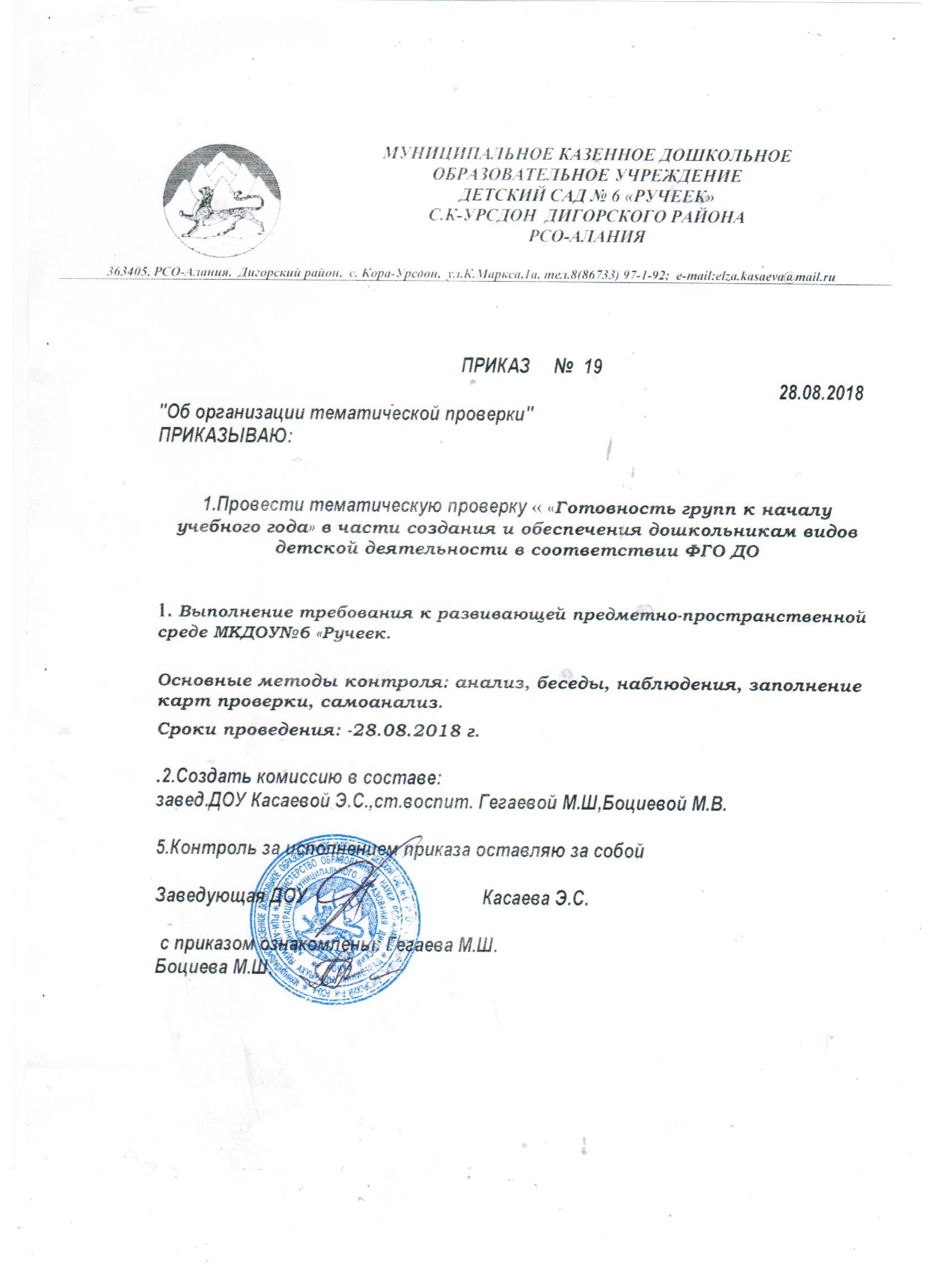 АНАЛИТИЧЕСКАЯ СПРАВКАпо результатам тематической проверки«Состояние развития игровой деятельности детей посредством применения инновационных игровых технологий»Согласно годовому плану от «28» августа  2018г.   комиссией в составе старшего воспитателя - Гегаевой М.Ш., воспитателей – Болатовой А.В., Дзитоевой С.Г. с 05.11.2018 по 09.11.2018 была проведена тематическая проверка в Муниципальном казенном дошкольном образовательном учреждении детский сад №6 «Ручеек» Дигорского района.Цель: Выяснить состояние работы по игровой деятельности с применениеминновационных игровых технологий в МКДОУ детском саду №6 «Ручеек»Задачи:Анализ применения инновационных технологий в МКДОУ. Определить уровень педагогической компетентности у педагогов: владение ими современными инновационными технологиями в игровой деятельности с дошкольниками.Анализ календарных планов педагогов.Создание условий в МКДОУ для внедрения инноваций в игровой деятельности. Изучение   условий, созданных в группах, отвечающих интересам и потребностям детей и направленных на их всестороннее развитие в игре.Анкетирование с целью выявления отношения родителей к вопросу игровой деятельности, повышения значимости организации игр в воспитательно - образовательном процессе ДОУ.Воспитание элементарных общепринятых норм взаимоотношения со сверстниками и взрослыми через игровые действия.Совершенствование у дошкольников приобретенных игровых навыков и умений для развития игровой активности.Предмет контроля: педагогическая деятельность и ее результат.Объект контроля: система работы в МКДОУ посредством игрыОценочный инструментарий:Выводы:- Развитие игровой деятельности детей посредством применения инновационных игровых технологий в ДОУ осуществляется в соответствии   с годовым планом.- Инновационные формы работы охватывают всех участников образовательного процесса – детей, педагогов и родителей.- Педагоги имеют достаточные знания, умения и потенциал для успешной реализации инновационной деятельности. Они участвуют в различных методических мероприятиях инновационной направленности: конкурсы, семинары, деловые игры, тренинги, проектная деятельность и т.д.- Материально-техническая база ДОУ не всегда соответствует современным требованиям, необходимо обновление, как образовательного процесса, так и игровых уголков, различных игр, игрушек в группы.Рекомендации:Продолжать осуществлять и совершенствовать инновационную направленность в игровой деятельности. Педагогам продолжить повышать компетентность в данном направлении. Больше внимания уделять мероприятиям совместно с родителями. Развивать информационную, методическую, материально-техническую базу детского сада для успешного применения инновационной деятельности через игру дошкольников.Заведующая_______________ Э.С.КасаеваСт.воспитатель _____________ М.Ш.Гегаева  